Публичный отчет  первичной профсоюзной организации МБОУ Шептуховской СОШ за 2018 год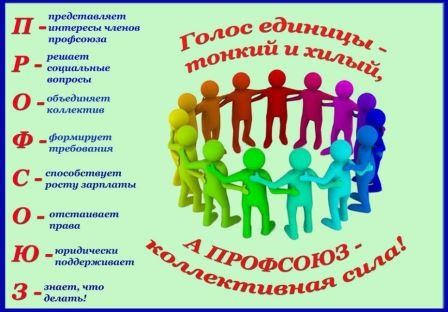 На сегодняшний день профсоюзная организация  насчитывает 14 членов, что составляет 1/2 всех работников школы.   Членами профсоюза являются  все представители администрации, 11 членов – педагогические работники.      Профсоюз сегодня — это единственная организация, которая защищает социально — экономические права работников, добивается выполнения социальных гарантий, улучшает микроклимат в коллективе.    Всю свою работу первичная профсоюзная организация строит на принципах социального партнерства и сотрудничества с администрацией школы. Только в таком коллективе, где профком и администрация заинтересованы в создании хороших условий труда для сотрудников, они будут чувствовать себя комфортно и уверенно.    С администрацией школы у профсоюзного комитета сложились партнерские отношения: профком принимает участие в согласовании нормативных и локальных документов. С профкомом согласовывались приказы и распоряжения, касающиеся социально-трудовых отношений работников школы (нормы труда, оплата труда, работа в предпраздничные и праздничные дни, вопросы охраны труда, вопросы организации оздоровления и отдыха работников и др.).   Во всех классах школы имеются инструкции по охране труда на отдельные виды работ. Инструкции утверждаются директором школы и согласовываются с председателем профкома на основании протокола решения профкома.   Члены профкома входят в состав всех комиссий. Основным инструментом социального партнерства между работодателем и Профсоюзной организацией является          Коллективный договор, который регулирует вопросы условий труда, организации отдыха, предоставления льгот и гарантий работникам общеобразовательного учреждения.  Договор позволяет расширить рамки действующего трудового законодательства, улучшить условия труда и быта работников, оказать им материальную помощь. Сегодня все работники школы, независимо от принадлежности к профсоюзу, пользуются социальными льготами, предоставляемыми им в соответствии с коллективным договором.   За отчетный период на заседаниях профкома обсуждались  вопросы, охватывающие все направления профсоюзной деятельности (контроль за соблюдением коллективного договора, социально-экономические вопросы, информационная работа, охрана труда, оздоровление работников, культурно-массовая работа и т.д.).                                                                         Всю свою работу профсоюзный комитет строит на принципах социального партнерства и сотрудничества с администрацией школы, решая все вопросы путем конструктивного диалога в интересах работников.    Все члены профсоюза  школы принимали активное участие в мероприятиях:- Факельное шествие ко Дню Победы,- Шествие 9 мая « Бессмертный полк» Профком школы проводит большую работу по освещению деятельности Профсоюза через наглядную агитацию. В распоряжении профсоюзного комитета для информирования членов профсоюза, а также всей общественности школы используются:- сайт профсоюзной организации школы;- информационный стенд профкома.   Информационный стенд профкома работников знакомит членов профсоюза и остальных сотрудников школы с отдельными сторонами жизни и деятельности профсоюзной организации.   Наряду с современными средствами, заслуженной популярностью пользуются и традиционные способы доведения информации до членов профсоюза, основанные на личном контакте: собрания ,встречи.   Размещением информации на профсоюзном информационном стенде школы занимаются члены профкома, ответственные за данную работу. Это планы, решения профкома, объявления, поздравления и т.п.    Профком школы проводит большую работу по сохранению профсоюзного членства и вовлечению в Профсоюз новых членов.   Одним из основных направлений профкома школы является работа сотрудников.Важным направлением в деятельности нашего профкома является культурно - массовая работа, так как хороший отдых способствует работоспособности и поднятию жизненного тонуса. Доброй традицией становится поздравления работников с профессиональными и календарными праздниками, с юбилейными датами. Не были оставлены без внимания и ветераны педагогического труда.     Профсоюзный комитет активно участвовал в организации и проведении  « Дня Учителя», «23 февраля», «8 марта», «Дня молодого педагога».      Финансовое обеспечение деятельности профсоюзной организации проводилось в соответствии со сметой, утвержденной профсоюзным комитетом, решениями профкома, с соблюдением норм законодательства и бухгалтерского учёта.    У профсоюзного комитета есть над чем работать. В перспективе – новые проекты по мотивации вступления в профсоюз, по организации культурно - массовой и спортивно-оздоровительной работы, по развитию информационной политики и социального партнерства на всех уровнях.    В последнее время в связи с различными изменениями в системе образования, а также в системе оплаты педагогического труда, больничных листов, требуется всё больше знаний трудового законодательства.   Профсоюзному комитету и его комиссиям предстоит поработать над отмеченными проблемами, постараться еще активнее заявить о себе, о роли первичной организации в жизни школы.    Главными направлениями в этой работе остаются: защита прав и интересов работников учреждения, соблюдение законности, повышение ответственности за результаты своего личного труда и работы коллектива в целом.Председатель ППО Савченко Е.Н.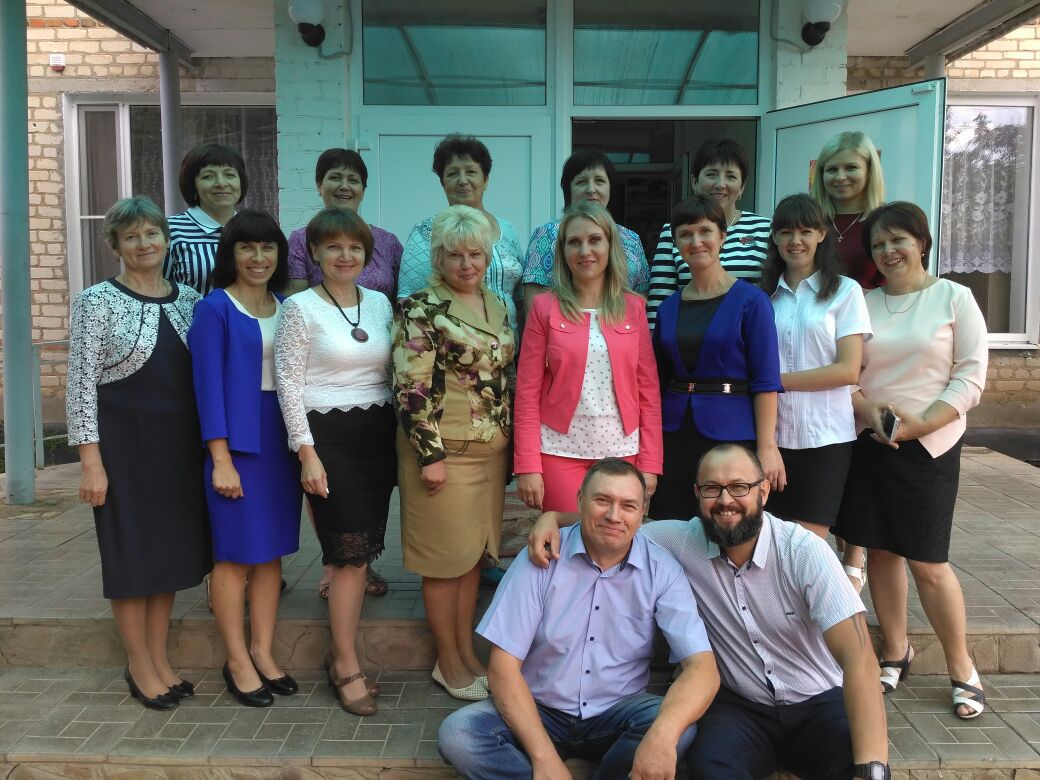 